Juhász Gyula Református Gimnázium, Technikum és Szakképző Iskola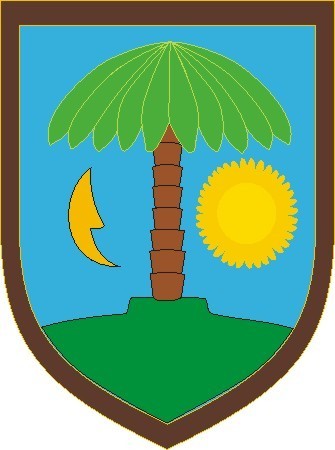 6900 Makó, Kálvin u. 2-6.Tel./Fax: 62/213-227www.juhaszgymako.huJELENTKEZÉSI LAPIskolarendszerű szakképzések NAPPALI tagozatán Név:	Születéskori név:	Tanuló azonosító:Anyja születéskori neve:	Születési hely, idő:	Állampolgársága:	 Családi állapota:	TAJ szám:	 Adó szám:	Lakáscíme:	Értesítési címe:	Telefon:	E-mail cím:	Iskolai végzettsége:	Szakképzettsége:	Milyen nyelvet tanult?	 Nyelvvizsgája:	Rendelkezik-e érettségi bizonyítvánnyal:         igen           nemHa igen, az érettségi bizonyítvány megszerzésének éve:	Rendelkezik-e OKJ végzettséggel?           igen            nemHa igen, milyen szakmában szerezte:	Milyen formában szerezte OKJ-s végzettségét:     a) iskolarendszerben                                                                                b) iskolarendszeren kívülA képző intézmény/szervezet neve:	Honnan szerzett tudomást a képzésről?	Jelentkeztem az alábbi képzésre:Egészségügyi asszisztens (érettségi) – 2 év (509 1303 02)Általános ápoló (érettségi) – 3 év (509 1303 01)Rehabilitációs terapeuta (érettségi) – 2 év  Gyógymasszőr (509 2303 09)Kisgyermekgondozó, nevelő (érettségi) – 2 év (509 2222 02)Közszolgálati technikus (érettségi) – 2 év (504 1318 01)	- Közigazgatási ügyintézőRendészeti technikusSzociális ápoló és gondozó (nem érettségihez kötött) – 2 év (409 2322 03)Rendészeti őr (nem érettségihez kötött) – 2 év (410 3218 02)Dátum:	Átvettem:				Dátum:______________Aláírás:		a jelentkező aláírása